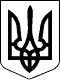 БЕРЕГІВСЬКА РАЙОННА ДЕРЖАВНА АДМІНІСТРАЦІЯЗАКАРПАТСЬКОЇ ОБЛАСТІР О З П О Р Я Д Ж Е Н Н Я03.03.2020                                           Берегове                                              №  85Про фінансування видатків, пов’язаних з участю у відзначенні Дня угорської революції 1848 - 1849 років у районіВідповідно до статей 6, 22 і 39 Закону України „Про місцеві державні адміністрації”, з метою участі у відзначенні Дня угорської революції 1848 - 1849 років у районі:1.Дозволити:1.1.Фінансовому управлінню райдержадміністрації профінансувати видатки відділу культури, молоді та спорту райдержадміністрації, пов’язаних з участю  у відзначенні Дня угорської революції 1848 - 1849 років у районі,  у сумі   1200,00 (одна тисяча двісті)  гривень згідно з кошторисом (додається), за рахунок коштів, передбачених у районному бюджеті для реалізації культурно-мистецьких заходів у районі та участі в обласних, Всеукраїнських та міжнародних мистецьких акціях на 2020 рік, в рамках Програми розвитку культури і мистецтва в районі на 2016 - 2020 роки.1.2.Відділу культури, молоді та спорту райдержадміністрації на фінансування витрат використати кошти, передбачені пунктом 11 культурно-мистецьких заходів у районі та участі в обласних, Всеукраїнських та міжнародних мистецьких акціях на 2020 рік.2.Контроль за виконанням цього розпорядження покласти на заступника голови державної адміністрації Бімбу Ф.Ф.Голова державної адміністрації                                         Іштван ПЕТРУШКА                                                                                                         Додаток                                                                                                   до розпорядження                                                                                                   03.03.2020 № 85КОШТОРИС,пов’язаний з участю у відзначенні Дня угорської революції1848 - 1849 років в районіКвіткова продукція                                                               1200,00  (гривень) ВСЬОГО                                                                                   1200,00 (гривень)                                                                                  (одна тисяча двісті грн. 00 коп.)Начальник відділу культури,молоді та спорту райдержадміністрації                                       Ласло ГАЛАС